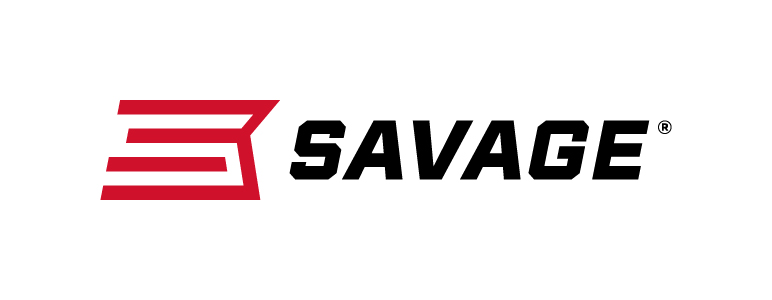 													 Contact: JJ ReichCommunications ManagerFirearms and Ammunition	(763) 323-3862FOR IMMEDIATE RELEASE 		 		 E-mail: pressroom@vistaoutdoor.comSavage Model 110 Varmint with AccuFitDelivers Surefire Performance, Long-Range Accuracy Westfield, Massachusetts – March 1, 2018 – The new Model 110 Varmint from Savage delivers the fit, feel, features and impeccable accuracy varmint hunters need to reliably connect with small targets at long ranges. Shipments of these firearms are currently being delivered to dealers.The Model 110 Varmint’s AccuFit system lets prairie doggers and other varmint hunters easily customize the length-of-pull and comb height for a personalized fit, while the user-adjustable AccuTrigger offers a crisp, clean pull. Together with the AccuStock, which secures the action three-dimensionally along its entire length, the Model 110 Varmint provides the fit and function of a custom rifle—right out of the box. Its 26-inch heavy barrel is button rifled and held securely within a rugged synthetic stock. Plus, it features a detachable 4-round box magazine and fast-handling oversize bolt.Features & BenefitsAccuFit system lets shooters quickly adjust comb height and length-of-pullUser-adjustable AccuTriggerAccuStock rail system secures the action three-dimensionally along its entire lengthGray synthetic stock with Beavertail fore-end26-inch black matte heavy barrel with precision button rifling4-round detachable box magazineNew Model 110 design and ergonomicsPart No. / Description / MSRP
57066 / 223 Rem., 26-inch barrel / $74957067 / 22-250 Rem., 26-inch barrel / $749
57068 / 204 Ruger, 26-inch barrel / $749
Learn more about Savage, visit www.savagearms.com.About Savage Headquartered in Westfield, Massachusetts for more than 100 years, Savage is one of the world's largest manufacturers of hunting, competition and self-defense centerfire and rimfire rifles, and shotguns. Their firearms are best known for accuracy and value. The entrepreneurial spirit that originally defined the company is still evident in its ongoing focus on continuous innovations, craftsmanship, quality and service. ###